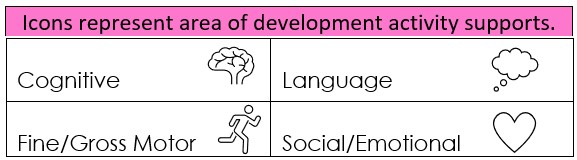 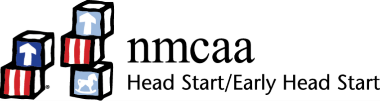 SundayMondayTuesdayWednesdayThursdayFridaySaturdayWhile reading to your child, pause and identify facial expressions of the people or animals in the pictures. Have fun dressing up with your child and acting out scenes. Dramatic play is a great way for your child to sort through their emotions and express themselves. Ask your child to help you throughout the day. This will support building self-help skills. Share photos of your child with family members. Talk about the people in the pictures and what they were doing. Find an activity you and your child can play together. Building blocks, coloring, throwing a ball all support building a strong relationship with your toddler. Think of silly games to play with your toddler throughout your daily routines.Example: Sing a special song during teeth brushing.Talk to you child about ways their body moves. Understanding their body supports autonomy. 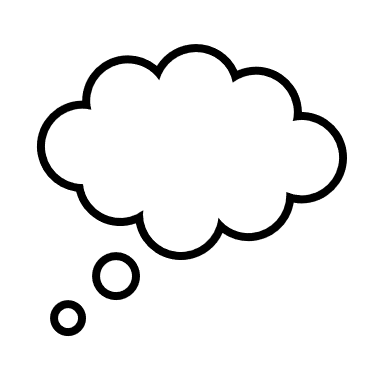 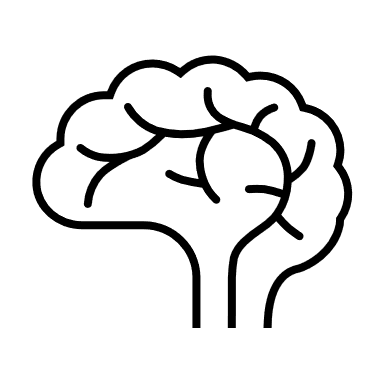 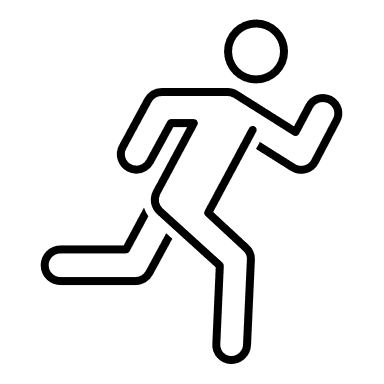 Pat Activity: People PicturesPat Activity:  Play SetsPat Activity:Pretend Tea PartyPat Activity:  Remember When BoxPat Activity: Shape HopPat Activity:  Washcloth PuppetPat Activity:  What My Body Can Do ___________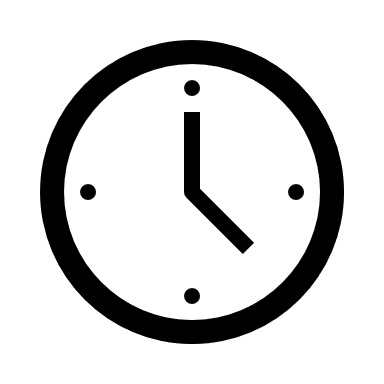 Estimated: 5 minutes___________Estimated:10 minutes___________Estimated: 10 minutes___________Estimated: 5 minutes___________Estimated: 10 minutes___________Estimated: 10 minutes___________Estimated: 5 minutes